Suvestinė redakcija nuo 2020-01-01Nutarimas paskelbtas: TAR 2015-11-24, i. k. 2015-18595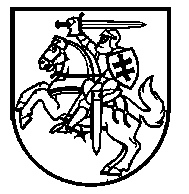 Lietuvos Respublikos VyriausybėnutarimasDėl ŽINYBINIO VISUOMENĖS SVEIKATOS PRIEŽIŪROS SPECIALISTŲ REGISTRO ĮSTEIGIMO, JO NUOSTATŲ PATVIRTINIMO IR VEIKLOS PRADŽIOS NUSTATYMO2015 m. lapkričio 18 d. Nr. 1207
VilniusVadovaudamasi Lietuvos Respublikos valstybės informacinių išteklių valdymo įstatymo 17 straipsnio 3 dalimi ir 18 straipsnio 2 dalimi, Lietuvos Respublikos Vyriausybė nutaria:1.	Įsteigti žinybinį Visuomenės sveikatos priežiūros specialistų registrą.2.	Patvirtinti Visuomenės sveikatos priežiūros specialistų registro nuostatus (pridedama).3.	Nustatyti, kad Visuomenės sveikatos priežiūros specialistų registro veiklos pradžia – . gegužės 1 diena.Krašto apsaugos ministras, pavaduojantisMinistrą Pirmininką	Juozas OlekasSveikatos apsaugos ministrė	Rimantė ŠalaševičiūtėPATVIRTINTA
Lietuvos Respublikos Vyriausybės
2015 m. lapkričio 18 d. nutarimu Nr. 1207(Lietuvos Respublikos Vyriausybės
2019 m. gruodžio 30 d. nutarimo Nr. 1335 
redakcija)Visuomenės sveikatos PRIEŽIŪROS specialiStų Registro NUOSTATAII SKYRIUSBENDROSIOS NUOSTATOS1.	Visuomenės sveikatos priežiūros specialistų registro nuostatai (toliau – Nuostatai) reglamentuoja žinybinio Visuomenės sveikatos priežiūros specialistų registro (toliau – Registras) paskirtį, Registro objektą, Registro valdytoją ir tvarkytojus, jų teises ir pareigas, Registro duomenų ir informacijos (toliau – Registro duomenys), Registrui pateiktų dokumentų ir (ar) kopijų tvarkymą, Registro sąveiką su kitais registrais ir valstybės informacinėmis sistemomis, Registro duomenų saugą, Registro duomenų teikimą ir naudojimą, Registro finansavimą, reorganizavimą ir likvidavimą.2.	Registro paskirtis – registruoti Nuostatų 13 punkte nurodytą Registro objektą, rinkti, kaupti, apdoroti, sisteminti, saugoti ir teikti Registro duomenis fiziniams ir juridiniams asmenims 
(toliau – Registro duomenų gavėjai), atlikti kitus Registro duomenų tvarkymo veiksmus.3.	Asmens duomenys tvarkomi Registro objekto identifikavimo, apskaitos įstaigos, savivaldybės ir nacionaliniu lygmenimis, kvalifikacijos tobulinimo poreikio (pagal darbo sritį) nustatymui   ir statistikos  tikslais.4.	Registro duomenys kaupiami vienoje Registro duomenų bazėje.5.	Nuostatuose vartojamos sąvokos atitinka 2016 m. balandžio 27 d. Europos Parlamento ir Tarybos reglamente (ES) 2016/679 dėl fizinių asmenų apsaugos tvarkant asmens duomenis ir dėl laisvo tokių duomenų judėjimo ir kuriuo panaikinama Direktyva 95/46/EB (Bendrasis duomenų apsaugos reglamentas) (OL 2016 L 119, p. 1), Lietuvos Respublikos sveikatos sistemos įstatyme, Lietuvos Respublikos sveikatos priežiūros įstaigų įstatyme, Lietuvos Respublikos visuomenės sveikatos priežiūros įstatyme, Lietuvos Respublikos valstybės informacinių išteklių valdymo įstatyme vartojamas sąvokas.6.	Registras tvarkomas vadovaujantis Reglamentu (ES) 2016/679, Valstybės informacinių išteklių valdymo įstatymu, Lietuvos Respublikos asmens duomenų teisinės apsaugos įstatymu, Lietuvos Respublikos kibernetinio saugumo įstatymu, Lietuvos Respublikos teisės gauti informaciją iš valstybės ir savivaldybių institucijų ir įstaigų įstatymu, Registrų steigimo, kūrimo, reorganizavimo ir likvidavimo tvarkos aprašu, patvirtintu Lietuvos Respublikos Vyriausybės 2012 m. liepos 18 d. nutarimu Nr. 881 „Dėl Registrų steigimo, kūrimo, reorganizavimo ir likvidavimo tvarkos aprašo patvirtinimo“ (toliau – Aprašas), Nuostatais, Registro valdytojo ir (ar) Registro tvarkytojo patvirtintais dokumentais.II SKYRIUSRegistro VALDYTOJAS IR TVARKYTOJAI, JŲ TEISĖS IR PAREIGOS7.	Registro valdytoja – Lietuvos Respublikos sveikatos apsaugos ministerija. Ji yra ir Registre tvarkomų asmens duomenų valdytoja.8.	Registro tvarkytojai yra Higienos institutas (toliau – Institutas) ir Lietuvos nacionalinės sveikatos sistemos valstybės visuomenės sveikatos priežiūros biudžetinės įstaigos, pavaldžios Registro valdytojui (toliau – Įstaiga). Registro tvarkytojai yra ir Registre tvarkomų asmens duomenų tvarkytojai.9.	Registro valdytojas atlieka Reglamento (ES) 2016/679, Valstybės informacinių išteklių valdymo įstatymo ir Asmens duomenų teisinės apsaugos įstatymo nustatytas funkcijas, turi teises ir vykdo pareigas, nustatytas šiuose teisės aktuose. 10. Registro tvarkytojas Institutas ir Registro tvarkytojas Įstaiga:10.1. vykdo Reglamente (ES) 2016/679 nustatytas duomenų tvarkytojo prievoles, turi Reglamente (ES) 2016/679 nustatytas teises ir pareigas;10.2. Registro valdytojo nustatyta tvarka nedelsiant, bet ne ilgiau kaip per 24 valandas, informuoja Registro valdytoją pagal Reglamento (ES) 2016/679 33 straipsnio 2 dalį apie asmens duomenų saugumo pažeidimus; 10.3. Nuostatų 25 punkte nustatyta tvarka, atsižvelgdami į duomenų tvarkymo pobūdį, padeda Registro valdytojui, taikydami tinkamas technines ir organizacines priemones, įvykdyti duomenų valdytojo prievolę atsakyti į prašymus pasinaudoti Reglamento (ES) 2016/679 III skyriuje nustatytomis duomenų subjekto teisėmis;10.4. registruoja, išregistruoja, atnaujina, pataiso, pakeičia ar papildo Registro objekto duomenis Nuostatų nustatyta tvarka;10.5. padeda Registro valdytojui užtikrinti Reglamento (ES) 2016/679 32–36 straipsniuose nustatytų prievolių laikymąsi, atsižvelgdamas į asmens duomenų tvarkymo pobūdį ir Registro tvarkytojo turimą informaciją;10.6. atlieka kitus Nuostatuose ir teisės aktuose, reglamentuojančiuose Registro duomenų tvarkymą, nustatytus veiksmus.11. Registro tvarkytojas Institutas:11.1. tvarko asmens duomenis pagal Registro valdytojo dokumentais įformintus nurodymus;11.2. užtikrina, kad asmenys, įgalioti tvarkyti asmens duomenis, būtų įsipareigoję užtikrinti konfidencialumą arba jiems būtų taikoma atitinkama konfidencialumo prievolė;11.3. imasi visų priemonių, kurių reikalaujama pagal Reglamento (ES) 2016/679 32 straipsnį;11.4. gali pasitelkti asmenis Registro techninės ir (ar) programinės įrangos priežiūrai vykdyti Valstybės informacinių išteklių valdymo įstatymo nustatyta tvarka tik gavęs išankstinį Registro valdytojo sutikimą;11.5. pateikia Registro valdytojui visą informaciją, būtiną siekiant įrodyti, kad vykdomos Reglamento (ES) 2016/679 nustatytos prievolės, ir sudaro sąlygas bei padeda Registro valdytojui arba kitam Registro valdytojo įgaliotam auditoriui atlikti auditą, įskaitant patikrinimus. Nedelsdamas informuoja Registro valdytoją, jei, jo nuomone, nurodymas pateikti informaciją pažeidžia Reglamentą (ES) 2016/679 ar kitas duomenų apsaugos nuostatas;11.6. turi teises, nustatytas Valstybės informacinių išteklių valdymo įstatymo 24 straipsnio 5 dalyje;11.7. atlieka Valstybės informacinių išteklių valdymo įstatymo 24 straipsnio 6 dalyje nustatytas funkcijas;11.8. turi teisę administruoti Registro duomenis tvarkančių asmenų duomenis, suteikti jiems prieigos teises;11.9. analizuoja teisines, technines, technologines, metodologines ir organizacines registro tvarkymo problemas, teikia Registro valdytojui pasiūlymus dėl Registro funkcionavimo tobulinimo, suderinęs su Registro valdytoju, sprendžia organizacinius ir techninius Registro funkcionavimo klausimus; 11.10.  užtikrina Registro sąveiką su susijusiais registrais ir valstybės informacinėmis sistemomis;11.11. automatiniu būdu atnaujina Registro duomenų bazėje naudojamus klasifikatorius;11.12. teikia metodinę pagalbą Registro tvarkytojui Įstaigai Registro tvarkymo klausimais;11.13. sudaro Registro duomenų teikimo sutartis (toliau – Sutartis);11.14. teikia Nuostatų 32.1 papunktyje nurodytus Registro duomenis pagal Registro duomenų gavėjo rašytinius prašymus arba  Sutartis;11.15. atlieka asmenų, turinčių teisę naudotis Registro duomenimis, peržiūros kontrolę;11.16. dalyvauja rengiant su Registro veikla, asmens duomenų tvarkymu ir sauga susijusius teisės aktų projektus.12. Registro tvarkytojas Įstaiga:12.1. turi teisę, nurodytą Valstybės informacinių išteklių valdymo įstatymo 24 straipsnio 5 dalies 1  punkte;12.2. atlieka Valstybės informacinių išteklių valdymo įstatymo 24 straipsnio 6 dalies 1 ir 4–8 punktuose nustatytas funkcijas;12.3. vykdo kitus Registro valdytojo ir Registro tvarkytojo Instituto nurodymus, susijusius su Registro duomenų tvarkymu;12.4. teikia Registro valdytojui ir Registro tvarkytojui Institutui pasiūlymus dėl Registro funkcionavimo tobulinimo;12.5. pagal kompetenciją teikia Nuostatų 32.2 papunktyje nurodytus Registro duomenis pagal Registro duomenų gavėjo rašytinius prašymus arba  Sutartis.III SKYRIUSREGISTRO OBJEKTAS IR Jo duomenys13.	Registro objektas yra specialistai, atliekantys visuomenės sveikatos priežiūros funkcijas Lietuvos nacionalinės sveikatos sistemos valstybės ir savivaldybių visuomenės sveikatos priežiūros biudžetinėse įstaigose. 14.	Registro duomenų bazėje kaupiami:14.1.	Registro objekto bendrieji duomenys:14.1.1.	automatiškai generuojamas objekto identifikavimo kodas;14.1.2.	asmens kodas;14.1.3.	vardas (-ai), pavardė (-ės);14.1.4.	lytis;14.1.5.	gimimo data;14.1.6.	mirties data (jeigu yra);14.1.7.	telefono numeris;14.1.8.	el. pašto adresas;14.1.9.	valstybės tarnautojo statusas (taip arba ne);14.1.10.	išsilavinimas (aukštasis, aukštasis universitetinis, aukštasis koleginis, aukštesnysis);14.1.11.	specialybė (-ės) ar baigta (-os) studijų programa (-os), programos kodas (jeigu yra), baigimo metai;14.1.12.	profesinė kvalifikacija;14.1.13.	valstybės (-ių), kurioje (-iose) įgyta specialybė (-ės) ar baigta (-os) studijų programa (-os), pavadinimas (-ai);14.1.14.	institucijos (-ų), kurioje (-iose) įgyta specialybė (-ės) ar baigta (-os) studijų programa (-os), pavadinimas (-ai);14.1.15.	kvalifikacinis (-iai) laipsnis (-iai); 14.1.16.	studijų sritis (-ys) ir studijų kryptis (-ys), kurioje (-iose) įgytas kvalifikacinis laipsnis (-iai);14.1.17.	mokslo laipsnis (-iai), mokslo kryptis ir mokslo sritis, kurioje suteiktas (-i) mokslo laipsnis (-iai);14.1.18.	pedagoginis (-iai) vardas (-ai);14.1.19.	užsienio kalbos (-ų) mokėjimas ir jos (jų) mokėjimo lygis (-iai);14.1.20.	darbo stažas (metais) sveikatos priežiūros įstaigose;14.1.21.	duomenys apie studijas; jeigu mokosi – studijų programa (-os), programos kodas 
(-ai), valstybės pavadinimas, mokymosi įstaigos pavadinimas ir juridinio asmens kodas (jeigu kodas yra);14.1.22.	įstaigos (-ų), kurioje (-iose) dirba Registro objektas, pavadinimas (-ai), juridinio asmens kodas (-ai), įstaigos buveinės adresas (-ai);14.1.23.	įstaigos (-ų), kurioje (-iose) dirba Registro objektas grupė (-ės) ir tipas(-ai);14.1.24.	padalinio (-ių), kuriame (-iuose) dirba Registro objektas, pavadinimas (-ai) ir adresas (-ai), jeigu jis (jie) nesutampa su įstaigos buveinės adresu;14.1.25.	pareigybės (-ių) pavadinimas,  pareigybės užimtumas (-ai);14.1.26.	visuomenės sveikatos sritis (-ys), kurioje (-iose) dirba Registro objektas;14.1.27.	priėmimo į darbą ir atleidimo iš darbo data (-os): metai, mėnuo, diena.14.2.	Registro objekto specialieji duomenys:14.2.1.	Registro objekto dalyvavimo kvalifikacijos tobulinimosi renginiuose duomenys: renginio pavadinimas, renginio forma, renginio pradžia ir pabaiga (metai, mėnuo, diena), renginio trukmė (valandomis), renginio vieta (valstybė, miestas), išduoto pažymėjimo registracijos numeris, pažymėjimo išdavimo data, pažymėjimą išdavusio juridinio asmens pavadinimas; tobulintų kompetencijų pavadinimas (-ai), kompetencijų srities (-ių) pavadinimas (-ai);14.2.2.	Registro objekto kvalifikacijos tobulinimosi poreikis, metai, norimos tobulinti kompetencijos, kompetencijų sritys.14.3.	Registro objekto įregistravimo ir išregistravimo datos, Registro objekto duomenų įrašymo ir keitimo datos.15.	Registro objektui klasifikuoti naudojami šie nacionaliniai klasifikatoriai:15.1.	pasaulio šalių ir teritorijų;15.2.	išsilavinimo;15.3.	kvalifikacinių laipsnių;15.4.	kalbų;15.5.	kalbų mokėjimo lygių;15.6.	mokslo laipsnių;15.7.	mokslo sričių;15.8.	mokslo krypčių;15.9.	pedagoginių vardų;15.10.	studijų sričių;15.11.	studijų krypčių;15.12. valstybės ir savivaldybių kodų.16.	Registro objektui klasifikuoti naudojami šie specialieji Registro klasifikatoriai:16.1.	įstaigų grupių ir tipų;16.2.	visuomenės sveikatos sričių;16.3.	kompetencijų;16.4.	bendrųjų kompetencijų sričių;16.5.	specialiųjų kompetencijų sričių;16.6.	pareigybių;16.7.	renginio formų.IV SKYRIUSRegistro OBJEKTO REGISTRAVIMAS17.	Registro duomenų teikėjai yra Lietuvos nacionalinės sveikatos sistemos valstybės ir savivaldybių visuomenės sveikatos priežiūros biudžetinių įstaigų specialistai.18. 	Registro duomenų teikėjai privalo:18.1.	pateikti Registro objekto duomenis, nurodytus Nuostatų 14.1.2, 14.1.7–14.1.20, 14.1.24–14.1.27 ir 14.2 papunkčiuose, juos patvirtinančius dokumentus ir (arba) jų kopijas Registro tvarkytojui raštu (paštu arba elektroninių ryšių priemonėmis) per 5 darbo dienas nuo objekto darbo pradžios;18.2.	užtikrinti, kad teikiami duomenys būtų teisingi, tikslūs, išsamūs, atitiktų susijusiuose registruose ir valstybės informacinėse sistemose esančius duomenis, Registrui teikiami duomenys atitiktų pridedamuose dokumentuose nurodytus duomenis, o gavę informaciją apie tai, kad jų pateikti duomenys neteisingi ar neišsamūs, juos nedelsdami ištaisyti ir pateikti ištaisytus duomenis Registro tvarkytojui.19.	Registro tvarkytojas, nustatęs, kad pateikti Registro objekto duomenys teisingi, įrašo juos į Registro duomenų bazę. Registro objektas laikomas įregistruotu nuo to momento, kai Registro duomenys įrašomi į Registro duomenų bazę ir Registro objektui suteikiamas automatiškai generuojamas objekto identifikavimo kodas. Registro duomenų teikėjas raštu elektroninių ryšių priemonėmis informuojamas apie Registro objekto įregistravimą.20.	Registro tvarkytojas, nustatęs, kad gauti iš susijusių registrų duomenys skiriasi nuo Registro duomenų teikėjo pateiktų duomenų, sustabdo registravimo procedūrą, kol duomenys patikslinami, ir nedelsdamas raštu elektroninių ryšių priemonėmis informuoja susijusio registro tvarkymo įstaigą apie pastebėtus duomenų netikslumus.21.	Registro objektas išregistruojamas, kai nutraukia darbo santykius arba miršta. Į Registro duomenų bazę įrašoma specialisto atleidimo iš darbo data, išregistravimo data, o jeigu specialistas miršta, – jo mirties data. Registro objekto duomenys nedelsiant automatiškai perkeliami į Registro archyvą, kuriame saugomi 50 metų. Pasibaigus šiam terminui, Registro objekto duomenys sunaikinami. Išregistruoto Registro objekto identifikavimo kodas negali būti suteikiamas kitam Registro objektui.22.	Pasikeitus Registro objekto duomenims, Registro duomenų teikėjas teikia pasikeitusius duomenis ir juos patvirtinančius dokumentus ir (arba) jų kopijas Registro tvarkytojui raštu (paštu arba elektroninių ryšių priemonėmis). Registro tvarkytojas ne vėliau kaip per 3 darbo dienas nuo duomenų gavimo privalo įrašyti duomenų pasikeitimus į Registro duomenų bazę. Duomenys apie duomenų pakeitimą saugomi Registro duomenų bazėje kartu su visais Registro objekto duomenimis. Duomenų pasikeitimai perkeliami į Registro archyvą tokia pat tvarka kaip kiti Registro objekto duomenys.V SKYRIUSREGISTRO DUOMENŲ TAISYMAS23.	Registro tvarkytojas, nustatęs Registre pateiktų duomenų netikslumų arba gavęs suinteresuoto asmens (Registro duomenų gavėjo, susijusio registro arba valstybės informacinės sistemos tvarkytojo, duomenų subjekto) prašymą ir jį pagrindžiančius dokumentus raštu (paštu arba elektroninių ryšių priemonėmis), privalo per 5 darbo dienas po to, kai nustatomi duomenų netikslumai, raštu (paštu arba elektroninių ryšių priemonėmis) informuoti apie tai Registro duomenų teikėją ir pareikalauti netikslumus ištaisyti ir pateikti patikslintus duomenis. Duomenų teikėjas arba susijusio registro ar valstybės informacinės sistemos tvarkytojas, gavęs tokį prašymą, privalo pateikti Registro tvarkytojui patikslintus duomenis arba motyvuotą atsisakymą juos tikslinti ne vėliau kaip per 5 darbo dienas nuo prašymo gavimo. 24.	Registro tvarkytojas, nustatęs, kad dėl jo kaltės į Registrą įrašyti neteisingi, netikslūs ar neišsamūs duomenys, ne vėliau kaip per 24 valandas nuo duomenų netikslumų nustatymo turi ištaisyti netikslumus ir tą pačią darbo dieną apie tai informuoti duomenų subjektą, susijusių registrų ar informacinių sistemų tvarkytojus ir Registro duomenų gavėjus, kuriems perduoti neteisingi, neišsamūs, netikslūs duomenys.25.	Duomenų teikėjai, kurių duomenys tvarkomi Registre, turi teisę susipažinti su Registre tvarkomais savo duomenimis. Asmuo, kurio duomenys įrašyti Registre, susipažinęs su Registre tvarkomais savo duomenimis, turi teisę reikalauti, kad būtų ištaisyti neteisingi, netikslūs ir papildyti neišsamūs duomenys. Registro tvarkytojas privalo per 5 darbo dienas nuo reikalavimo ir jame nurodytus faktus patvirtinančių dokumentų gavimo nurodytus netikslumus ištaisyti, informuoti apie tai to reikalavusį asmenį, susijusių registrų ar informacinių sistemų tvarkytojus ir Registro duomenų gavėjus, kuriems perduoti neteisingi, neišsamūs, netikslūs duomenys. Duomenų subjektų teisės, nurodytos Reglamento (ES) 2016/679 III skyriuje, įgyvendinamos vadovaujantis Registro valdytojo patvirtintomis duomenų subjekto teisių įgyvendinimo taisyklėmis.26.	Registro duomenų bazėje pakeisti įrašai saugomi, iki Registro objektas iš jos išregistruojamas Nuostatų 21 punkte nustatyta tvarka.vi skyriusRegistro SĄVEIKA SU KITAIS REGISTRAIS IR VALsTYBĖS INFORMACINĖMIS SISTEMOMIS27.	Registre naudojami šių registrų duomenys:27.1.	Lietuvos Respublikos gyventojų registro – duomenys, nurodyti Nuostatų 14.1.3–14.1.6 papunkčiuose;27.2.	Diplomų, atestatų ir kvalifikacijos pažymėjimų registro – duomenys, nurodyti Nuostatų 14.1.11–14.1.17 papunkčiuose;27.3.	Studentų registro – duomenys, nurodyti Nuostatų 14.1.21 papunktyje;27.4.	Juridinių asmenų registro – duomenys, nurodyti Nuostatų 14.1.22 papunktyje;27.5.	Valstybės tarnautojų registro – valstybės tarnautojų ir kitų darbuotojų, dirbančių pagal darbo sutartis viešojo administravimo įstaigose, duomenys, nurodyti Nuostatų 14.1.7 ir 14.1.8 papunkčiuose, duomenys, nurodyti 14.1.11, 14.1.12, 14.1.14–14.1.17 papunkčiuose, jeigu jų nėra Diplomų ir atestatų registre, ir duomenys, nurodyti 14.1.18, 14.1.19, 14.1.24, 14.1.25 ir 14.1.27 papunkčiuose. 28.	Registre naudojami Valstybės informacinių išteklių sąveikumo platformos duomenys, nurodyti Nuostatų 14.1.2 ir 14.1.3 papunkčiuose.29.	Duomenys iš Lietuvos Respublikos gyventojų registro, Diplomų ir atestatų registro, Studentų registro, Juridinių asmenų registro, Valstybės tarnautojų registro ir Valstybės informacinių išteklių sąveikumo platformos gaunami Sutartyse nustatyta tvarka ir būdais. VII SKYRIUSRegistro DUOMENŲ teikimas IR naudojimas30. Registro duomenys, išskyrus Registre tvarkomus asmens duomenis, yra vieši. 31. Registro duomenys, įskaitant asmens duomenis, gali būti teikiami fiziniams asmenims, susijusiems registrams ir valstybės informacinėms sistemoms, valstybės ir savivaldybių institucijoms ir įstaigoms. Registro asmens duomenys teikiami duomenų gavėjams vadovaujantis Reglamento (ES) 2016/679 nustatytais su asmens duomenų tvarkymu susijusiais principais ir esant teisėtoms asmens duomenų tvarkymo sąlygoms bei kitais teisės aktais, reglamentuojančiais asmens duomenų teikimą fiziniams ir juridiniams asmenims.32.	Registro duomenis Registro duomenų gavėjams teikia:32.1.	Registro tvarkytojas Institutas – visų Lietuvos nacionalinės sveikatos sistemos valstybės ir savivaldybių visuomenės sveikatos priežiūros biudžetinių įstaigų Registro objekto duomenis;32.2.	Registro tvarkytojas Įstaiga – savo Įstaigos Registro objekto duomenis.33.	Registro tvarkytojai Registro duomenų gavėjams Registro duomenis teikia raštu (paštu arba elektroninių ryšių priemonėmis) pagal pateiktus rašytinius prašymus (vienkartinio teikimo atveju) arba Sutartį (daugkartinio teikimo atveju), kurioje turi būti nurodyta asmens duomenų naudojimo tikslas, teikimo ir gavimo teisinis pagrindas ir tvarka, duomenų apimtis, o prašyme – duomenų naudojimo tikslas, gavimo teisinis pagrindas ir duomenų apimtis, neatlygintinai. Registro duomenys teikiami neatlygintinai Valstybės informacinių išteklių valdymo įstatymo nustatyta tvarka.34.	 Asmenims, pakartotinai naudojantiems Registro duomenis, teikiamos Registro objekto pasiskirstymo pagal amžių, lytį, išsilavinimą, baigtą studijų programą, užsienio kalbų mokėjimą, įstaigas ir pareigas, administracinę teritoriją, dalyvavimą kvalifikacijos tobulinime ir kvalifikacijos tobulinimosi poreikius duomenų rinkmenos. Šie nuasmeninti duomenys skelbiami viešai.35.	Iš Registro gautais duomenimis Registro duomenų gavėjas negali naudotis kitaip, nei nustatyta Sutartyje arba prašyme.36.	Registro tvarkytojas Institutas Registro duomenų gavėjams gali perduoti Registro duomenų bazės išrašus, Registro duomenų bazės pagrindu parengtus dokumentus.37.	Registras susijusių registrų pateiktus duomenis gali teikti tik kartu su savo duomenimis Nuostatų 31 ir 33 punktuose nustatyta tvarka.38.	Registro duomenys, išskyrus Registre tvarkomus asmens duomenis, į užsienio valstybes teikiami Valstybės informacinių išteklių valdymo įstatymo nustatyta tvarka. Registre tvarkomi asmens duomenys į užsienio valstybes teikiami Reglamento (ES) 2016/679 nustatyta tvarka.39.	Registro tvarkytojo Instituto interneto svetainėje pateikiama informacija apie Registro objektą ir duomenų tvarkymo tikslus, Registro valdytoją, Registro tvarkytojus, Registro tvarkymą, Registro duomenų teikėjus ir gavėjus, susijusius registrus ir valstybės informacines sistemas, Registrui teikiamų duomenų teikimo būdus, netikslių Registro duomenų taisymo tvarką, taip pat duomenų subjektų teises, numatytas Reglamento (ES) 2016/679 III skyriuje.40. Kai atsisakoma teikti Registro duomenis, asmeniui, pateikusiam prašymą juos gauti, raštu (paštu arba elektroninių ryšių priemonėmis) pranešama apie priimtą motyvuotą sprendimą atsisakyti tenkinti jo prašymą ir suteikiama informacija apie tokio sprendimo apskundimo tvarką. Sprendimas atsisakyti teikti Registro duomenis gali būti skundžiamas Lietuvos Respublikos administracinių bylų teisenos įstatymo nustatyta tvarka ir terminais.VIII SKYRIUSRegistro DUOMENŲ SAUGA41.	Už Registro duomenų, elektroninės informacijos saugą pagal kompetenciją atsako Registro valdytojas ir Registro tvarkytojai.42.	Asmenys, kuriems pavesta tvarkyti Registre kaupiamus asmens duomenis, teisės aktų nustatyta tvarka privalo saugoti asmens duomenų paslaptį. Ši pareiga galioja perėjus dirbti į kitas pareigas arba pasibaigus darbo, sutartiniams ir kitiems santykiams.43.	Registro duomenų saugą reglamentuoja Registro valdytojo tvirtinami Registro duomenų saugos nuostatai ir kiti saugos dokumentai, kurie rengiami, derinami ir tvirtinami laikantis Reglamento (ES) 2016/679, Kibernetinio saugumo įstatymo, Bendrųjų elektroninės informacijos saugos reikalavimų aprašo, patvirtinto Lietuvos Respublikos Vyriausybės 2013 m. liepos 24 d. nutarimu Nr. 716 „Dėl Bendrųjų elektroninės informacijos saugos reikalavimų aprašo, Saugos dokumentų turinio gairių aprašo ir Elektroninės informacijos, sudarančios valstybės informacinius išteklius, svarbos įvertinimo ir valstybės informacinių sistemų, registrų ir kitų informacinių sistemų klasifikavimo gairių aprašo patvirtinimo“, Organizacinių ir techninių kibernetinio saugumo reikalavimų, taikomų kibernetinio saugumo subjektams, aprašo, patvirtinto Lietuvos Respublikos Vyriausybės 2018 m. rugpjūčio 13 d. nutarimu Nr. 818 „Dėl Lietuvos Respublikos kibernetinio saugumo įstatymo įgyvendinimo“ ir kitų teisės aktų, reglamentuojančių duomenų saugą, reikalavimų.44.	Registro valdytojas ir Registro tvarkytojai Registro duomenų saugos nuostatuose ir kituose saugos dokumentuose nustatyta tvarka užtikrina reikiamas administracines, technines ir organizacines duomenų saugos priemones ir tokių priemonių laikymąsi.IX SKYRIUSRegistro FINANSAVIMAS45.	Registras finansuojamas iš Lietuvos Respublikos valstybės biudžeto, įskaitant ir Europos Sąjungos struktūrinių fondų lėšas.X SKYRIUSRegistro REORGANIZAVIMAS IR LIKVIDAVIMAS46.	Registras reorganizuojamas ir likviduojamas Valstybės informacinių išteklių įstatymo ir Aprašo nustatyta tvarka.47.	Likviduojamo ar reorganizuojamo Registro duomenys perduodami kitam registrui, sunaikinami arba perduodami valstybės archyvams Lietuvos Respublikos dokumentų ir archyvų įstatymo nustatyta tvarka.––––––––––––––––––––Priedo pakeitimai:Nr. ,
2019-12-30,
paskelbta TAR 2019-12-31, i. k. 2019-21711            Pakeitimai:1.
                    Lietuvos Respublikos Vyriausybė, Nutarimas
                Nr. ,
2019-12-30,
paskelbta TAR 2019-12-31, i. k. 2019-21711                Dėl Lietuvos Respublikos Vyriausybės 2015 m. lapkričio 18 d. nutarimo Nr. 1207 „Dėl žinybinio visuomenės sveikatos priežiūros specialistų registro įsteigimo, jo nuostatų patvirtinimo ir veiklos pradžios nustatymo“ pakeitimo